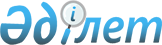 О присвоении наименований некоторым улицам города Аксу Павлодарской областиСовместное постановление акимата Павлодарской области от 31 марта 2017 года № 2 и решение маслихата Павлодарской области от 31 марта 2017 года № 106/12. Зарегистрировано Департаментом юстиции Павлодарской области 10 мая 2017 года № 5501
      В соответствии с подпунктом 4-1) статьи 11 Закона Республики Казахстан от 8 декабря 1993 года "Об административно-территориальном устройстве Республики Казахстан", подпунктом 4) пункта 1 статьи 6 Закона Республики Казахстан "О местном государственном управлении и самоуправлении в Республике Казахстан" от 23 января 2001 года и на основании заключения Республиканской ономастической комиссии при Правительстве Республики Казахстан от 21 декабря 2016 года, учитывая мнение населения города Аксу акимат Павлодарской области ПОСТАНОВЛЯЕТ и Павлодарский областной маслихат РЕШИЛ:
      1. Присвоить следующие наименования улицам города Аксу:
      1 улице в микрорайоне 2 города Аксу - имя Қаныша Сәтбаева;
      2 улице в микрорайоне 2 города Аксу - имя Кәукена Кенжетаева;
      3 улице в микрорайоне 2 города Аксу - наименование Тәуелсіздік;
      4 улице в микрорайоне 14 города Аксу - имя Малайсары батыра;
      5 улице в микрорайоне 14 города Аксу - имя Әлихана Бөкейханова;
      6 улице в микрорайоне 14 города Аксу - имя Ермұхана Бекмаханова; 
      7 улице в микрорайоне 15 города Аксу - имя Қажымұқана Мұңайтпасова;
      8 улице в микрорайоне 15 города Аксу - имя Ыбырая Алтынсарина;
      9 улице в микрорайоне 15 города Аксу - имя Ахмета Байтұрсынова.
      2. Контроль за исполнением данного постановления и решения возложить на постоянную комиссию областного маслихата по вопросам обеспечения прав и законных интересов граждан.
      3. Настоящее постановление и решение вводится в действие по истечении десяти календарных дней после дня его первого официального опубликования.
					© 2012. РГП на ПХВ «Институт законодательства и правовой информации Республики Казахстан» Министерства юстиции Республики Казахстан
				
      Аким Павлодарской области

Б. Бакауов

      Председатель сессии,

      секретарь областного маслихата

В. Берковский
